BFS                            Art Knowledge Organiser                 Autumn 1BFS                            Art Knowledge Organiser                 Autumn 1Printing Printing is using objects or shapes to transfer paint and create patterns.A pattern can be lines or shapes that are repeated in a sequence. They are uniform in size and colour.-Choosing 2 or 3 shapes to be the core of the repeating pattern. -Using paint to print. -Ensure there is not too much paint on the sponge.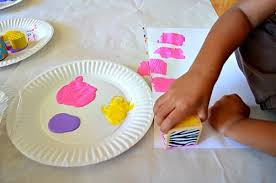 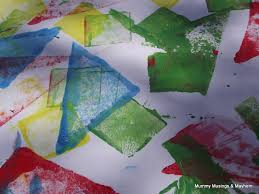 Overlaying one shape on top of another. Colour mixingThere are 3 primary colours that cannot be mixed from other colours.Primary colours - red, yellow, blue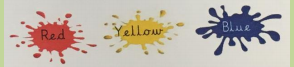 One of these primary colours and be mixed with another to make a secondary colour. Secondary colours - orange, green, purple.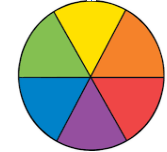 Rubbing Using crayons to make rubbings of natural objects to study patterns in nature.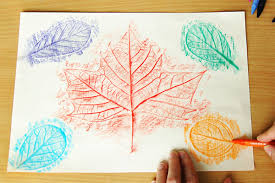 Shades and tintsShades of a colour can be made by adding white or black a small amount at a time to a primary or secondary colour.White - colour becomes lighterBlack - colour becomes darker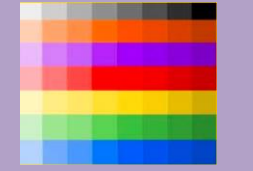 Vocabularycolourprintrubbingshadetintprimary coloursecondary colourShades and tintsShades of a colour can be made by adding white or black a small amount at a time to a primary or secondary colour.White - colour becomes lighterBlack - colour becomes darker